29. Medzinárodný veľtrh cvičných firiem v Prahe a vyhodnotenie ankety Najlepší učiteľ CF 202329. medzinárodného veľtrhu cvičných firiem v Prahe, ktorý sa konal 20.-22. marca sa zúčastnili aj tri cvičné firmy zo Slovenska, ktoré sa v konkurencii sedemdesiatich piatich spoločností z deviatich krajín Európy umiestnili na skvelých miestach vo vyhlásených súťažiach veľtrhu. Témou veľtrhu bola Energetika a jej budúcnosť.Veľtrh organizovala Obchodná akadémia Heroldovy sady, Praha. Konal sa v areáli Výstaviska Praha – Holešovice. Cvičné firmy boli z Čiech, Slovenska, Belgicka, Bulharska, Rakúska, Luxemburska, Maďarska a Talianska. Zo Slovenska sa zúčastnili CF MANOS z OA Nevädzova, CF MUffinz z OA Nitra a Včelia farma Slnovrat z OA Rožňava.Veľtrh prilákal davy študentov a učiteľov ale aj verejnosť. Živo sa obchodovalo čomu pomáhala svojou činnosťou Metropolitná univerzitná banka z MUP, ktorá vydávala veľtržné obeživo a nové kreditné karty, zabezpečovala príjem tržieb a veľtržných šekov. Opäť sme sa presvedčili, že cvičná firma svojou metódou „learning by doing“ je skvelá príležitosť ako získať prax. Účastníci veľtrhu si precvičili komunikáciu v anglickom jazyku, prezentačné zručnosti, vystupovanie na verejnosti, tvorbu marketingových materiálov, obchodovanie a prácu s bankovým účtom. Na veľtrhu sa súťažilo v kategóriách najlepší stánok, najlepší katalóg, najlepšia prezentácia, najlepší reklamný spot, 90 sekúnd vo výťahu a najlepšia firma. Metropolitná univerzita Praha vyhlásila ešte súťaž o najlepší veľkonočný leták. Víťazom súťaže Najlepší veľkonočný leták sa stala slovenská CF MANOS. Výsledky tejto súťaže nájdete na : https://www.mubanka.cz/.../29-MVFIF-letak-vysledky-Final.pdfCvičná firma MENOS spolu s ich vyučujúcou Ing. Lenkou Hruškovou získali druhé miesto v kategórii TOP CF veľtrhu ako aj:1.miesto za najlepší reklamný videospot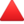 1.miesto za najlepší leták2.miesto za 90 sekúnd vo výťahu3.miesto za najlepší katalóg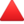 Srdečne blahoželáme ku krásnemu výsledku.Všetky informácie, zoznamy účastníkov, partnerov a výsledky súťaží nájdete na https://antreprague.cz/aktuality/ .Na záver veľtrhu náš partner z Metropolitnej univerzity Praha vyhlásil výsledky ankety „Najlepší vyučujúci cvičnej firmy 2023“.  Bol to už štvrtý ročník, ktorý vyhlásila Metropolitná univerzita Praha o. p. s. a Česká pošta, s. p. s podporou Centra fiktívnych firiem pri NPI ČR a Slovenského centra cvičných firiem pri ŠIOV.Zapojiť sa mohli české aj slovenské cvičné firmy. Žiaci cvičných firiem napísali maximálne na dve strany A4 príbeh prečo by sa práve ich učiteľ mal stať „najlepším učiteľom cvičnej firmy 2023“.  Všetky príbehy starostlivo vyhodnotili vyhlasovatelia ankety. Titul PROFESOR STAR získala pani učiteľka Zuzana Šivecová z OA Rožňava k čomu jej srdečne gratulujeme. Výsledky nájdete na https://www.mubanka.cz/.../29-MVFIF-prezentace-anketa-MUP .